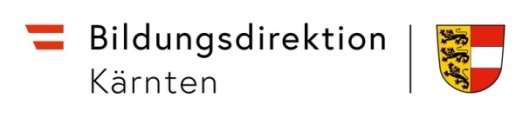 Sehr geehrte Eltern! Sehr geehrte Erziehungsberechtigte!Die Überprüfung der Deutschkenntnisse mit dem standardisierten Test MIKA-D (Messinstrument zur Kompetenzanalyse) hat ergeben, dass Ihr Kind ____________________ weiterhin   als außerordentliche/r Schüler/in geführt wird.________________________wird im nächsten Schuljahr die _________ Schulstufe in Verbindung mit einer Deutsch-Sprachförderung (vgl. § 8h SchOG) / Deutschförderkurs besuchen.Achtung: Sie können gegen die Sprachförderung (Deutschförderkurs) keinen Widerspruch erheben.__________________am  ____________________________________________                                                                                           Datum, Unterschrift der Schulleitung	                                                                                                                  